School Council Agenda 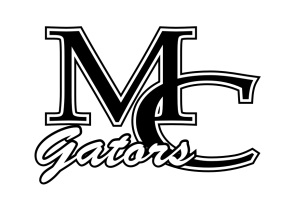 October 21st,2021Chairperson – Andy Gentry	 	Vice Chairperson- Christin Eader	 Secretary- Lee CanteburyOther Members:  Kim Wendler, April Bragg, Sedrick Swan, Val MossStudent Council Members: President - Sophie JenretteVice President - Zyaire YoungCo-Secretaires - Jaiden Rodriguez and Olivia SchwendemanWelcome/ Introductions						Old Business – Agenda Minutes – MayNew BusinessPrincipal Report –COVID, Upcoming events, New Procedures	Teacher/Counselor Report - 	Parent/Community Report-	Student Report-Next Meeting- 	December 2021			